Als öffentlicher Auftraggeber haben Sie ein innovatives Beschaffungsprojekt umgesetzt?Die IÖB-Servicestelle unterstützt Sie in der Verbreitung Ihres Erfolges! Unter www.ioeb.at/erfolgreiche-projekte werden ausgewählte Good-Practice Beispiele erfolgreich verlaufener Projekte im Bereich der innovativen öffentlichen Beschaffung prominent dargestellt. Beispiele für erfolgreiche innovative Beschaffungsprojekte öffentlicher Auftraggeber: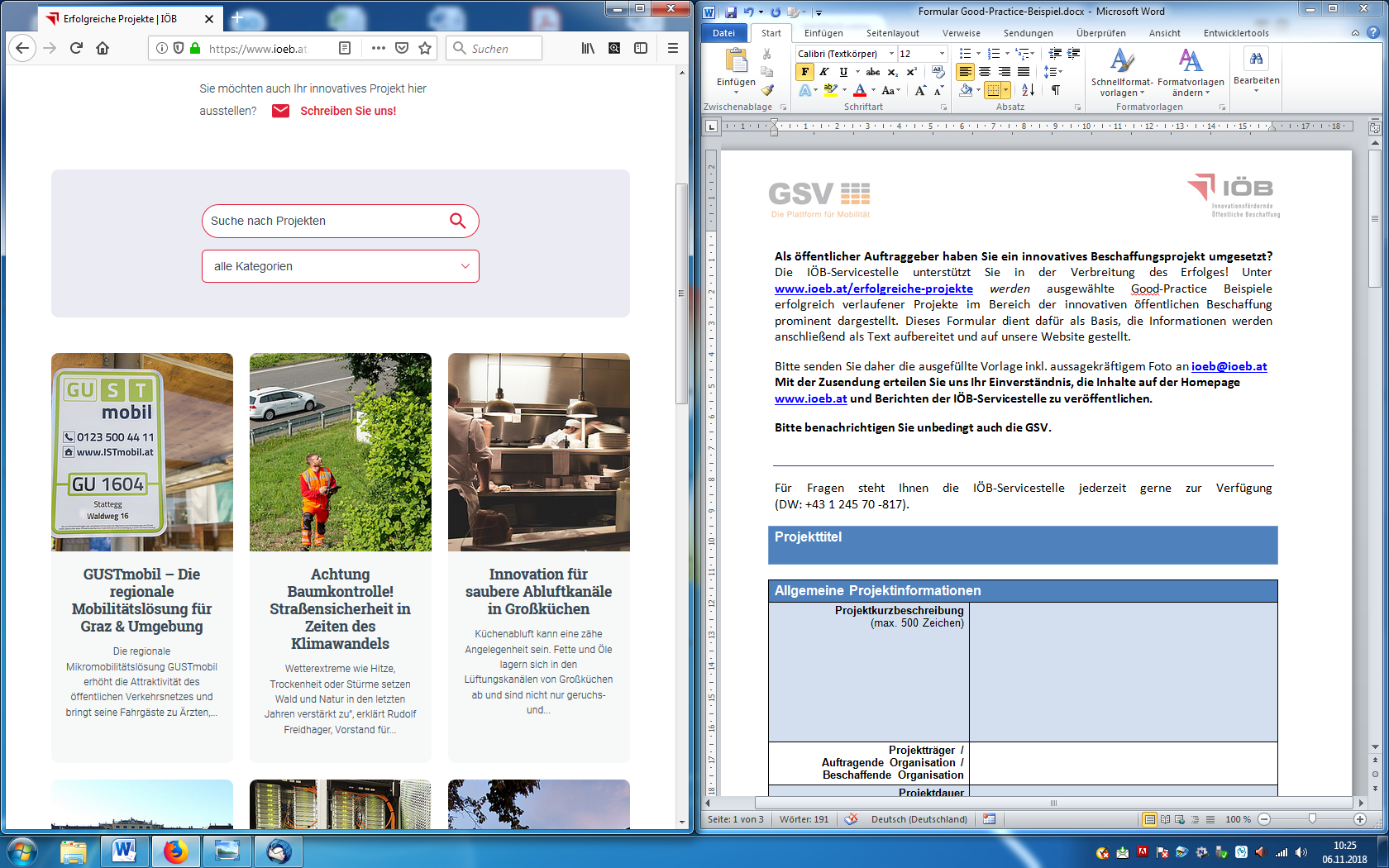 Um Ihr Projekt auf der IÖB-Website darstellen zu können, ist das Befüllen des anschließenden Formulars erforderlich. Anschließend werden die Informationen für die Homepage aufbereitet. Bitte senden Sie die ausgefüllte Vorlage inkl. aussagekräftigem Foto an ioeb@ioeb.at  und benachrichtigen Sie auch die GSV.

Mit der Zusendung erteilen Sie der IÖB-Servicestelle Ihr Einverständnis, die Inhalte auf der Homepage www.ioeb.at und Berichten der IÖB-Servicestelle zu veröffentlichen.Für Fragen steht Ihnen die IÖB-Servicestelle jederzeit gerne zur Verfügung 
(DW: +43 1 245 70 -817).ProjekttitelAllgemeine ProjektinformationenAllgemeine ProjektinformationenProjektkurzbeschreibung
(max. 500 Zeichen)Projektträger / 
Auftragende Organisation / Beschaffende OrganisationProjektdauerBeschaffungsvolumenAnsprechpartner
KontaktdatenDetaillierte Informationen zum ProjektDetaillierte Informationen zum ProjektAusgangssituation
(max. 900 Zeichen)
Welche Beweggründe haben zur Projektinitiierung geführt? 
Welche Gegebenheiten existierten?Innovativer Charakter(max. 1100 Zeichen)Warum ist das Projekt innovativ? Was war am Projekt besonders innovativ?Vorgehensweise
(max. 1100 Zeichen) 
Was wurde gemacht? Wie wurde vorgegangen? Wer war an der Umsetzung beteiligt?Ergebnis und Mehrwert
(max. 700 Zeichen)
Welche Ziele wurden erreicht? 
Welche Einsparungen/Gewinne wurden erzielt?Weiterführende Links